			Réunion technique le vendredi 25 juin à 20h  Club house, stade de la Ponsonne Adrien Gilly, rue Santo Estello à Manosque                                   Samedi  26 juin 2021  Epreuves  individuelles                                   8h30 – 9h Echauffement collectif                                   9h   Longue  distance                                   9h45  	U11  Pupilles F                                   10h    	U11  Pupilles G                                   10h15  	U13 Poussins F                                   10h 30 	U13 Poussins G                                   10h 45 	U15 Benjamins F                                   11h15  	U15 Benjamins G                                   11h45  	U17  Minimes F                                   12h15  	U17  Minimes G                                   Pause  repas                                   14h 		U19 Cadets F et G                                   14h30  	U22 Juniors F et G                                    15h  	Séniors F et  G                                    15h 30  	Master  40 +	F et G                                     16h 	Master  50 + / 60 + F et                                     17h  	Défilé des délégations			    18h30 	Pot de l’amitié                                    20h  	Soirée de Gala et remise des récompenses                                  Dimanche  27  juin 2021  Relais  mixtes                                  8h30 – 9h  	Echauffement  collectif                                  9h  U11 	Pupilles                                  9h 30  U13 	Poussins                                  10h   U15 	Benjamins                                  10h30 U17 	Minimes                                  11h  		Cadet U19/ Junior U22 / Sénior                                  11h30  	Masters                                  12h30  	Remise  des récompenses des relais mixtes                                  13h30  	Départ des équipesLe programme pourra être modifié en fonction du nombre d’engagés, des conditions sanitaires ou météorologiques. 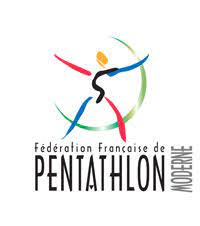 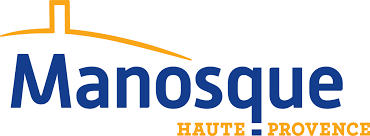 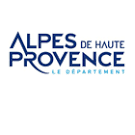 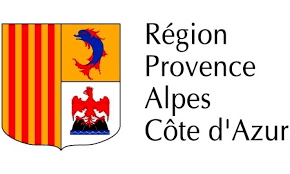 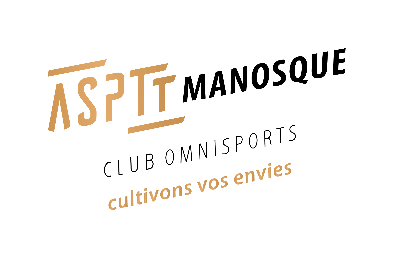                PROGRAMME   DES   EPREUVES CHAMPIONNATS   DE   FRANCE   LASER  RUN                           26/27  JUIN 2021                                MANOSQUE                                                 